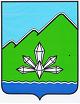 АДМИНИСТРАЦИЯ ДАЛЬНЕГОРСКОГО ГОРОДСКОГО ОКРУГА                 ПРИМОРСКОГО КРАЯ ПОСТАНОВЛЕНИЕ ________________                           г. Дальнегорск                           №_____________Об определении уполномоченного органа, ответственного 
за проведение процедуры оценки регулирующего воздействия 
проекта постановления администрации Дальнегорского городского округа «Об утверждении Положения о порядке размещения нестационарных торговых объектов на территории Дальнегорского городского округа»Руководствуясь постановлением администрации Дальнегорского городского округа от 20 февраля 2017 № 91-па «Об утверждении порядка проведения оценки регулирующего воздействия проектов муниципальных нормативных правовых актов Дальнегорского городского округа, экспертизы муниципальных нормативных правовых актов Дальнегорского городского округа, администрация Дальнегорского городского округа ПОСТАНОВЛЯЕТ:1. Определить уполномоченным органом, ответственным за проведение процедуры оценки регулирующего воздействия проекта постановления администрации Дальнегорского городского округа «Об утверждении Положения о порядке размещения нестационарных торговых объектов на территории Дальнегорского городского округа» - юридический отдел администрации Дальнегорского городского округа.2. Контроль за исполнением настоящего постановления оставляю за собой.И.о. Главы Дальнегорского городского округа     							          В.Н. Колосков                                                                                                                                                                                                                                                               